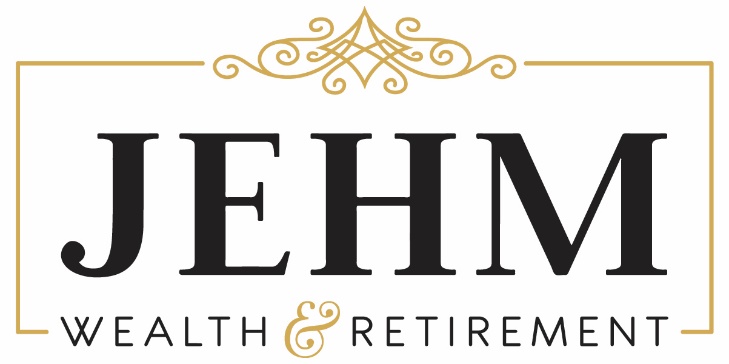 Jennifer R. LahaieJEHM Wealth & Retirement, LLC117 Woodruff Place Circle, Suite ASimpsonville, SC 29681(864) 527-0482Jennifer@jehmwealth.com Firm Supplemental BrochureADV Part 2BFebruary 25, 2022This Brochure Supplement provides information about Jennifer R. Lahaie that supplements JEHM Wealth & Retirement, LLC’s brochure. You should have received a copy of that brochure. Please contact Mrs. Lahaie at (864) 527-0482 if you did not receive JEHM Wealth & Retirement, LLC’s Brochure or if you have any questions about the contents of this supplement. Additional information about Jennifer R. Lahaie is available on the SEC’s website at www.adviserinfo.sec.gov. You can search this site by a unique identifying number, known as a CRD number. The CRD number for Mrs. Lahaie is 6528766.  Item 2 – Educational Background and Business Experience Jennifer R. LahaieBorn: 1973Education: 	Retirement Income Certified Professional (RICP®) – November 2015 Issued By: The American CollegePrerequisites: Three years of professional experienceEducation Requirements: Three required courses, equivalent of 9 semester credit hoursExamination Type: Final course exam for each course; closed-book, proctoredContinuing Education: 15 hours of continuing education every two yearsCertified Annuity Specialist (CAS®) – September 2017 Issued By: Institute of Business & FinancePrerequisites: Candidate must meet one of the following requirements, a bachelor’s degree or 2,000 hours of financial services work experienceEducation Requirements: Candidate must complete Self Study Program (six modules)Examination Type: Three exams and a case studyContinuing Education: 30 hours every two yearsBusiness Background: 	JEHM Wealth & Retirement, LLC                           – Managing Member – September 2016 to Present	             – Investment Adviser Representative – August 2019 to Present 	Retirement Wealth Advisors – September 2015 to October 2019                          – Investment Adviser Representative	JEHM, LLC dba JEHM Wealth & Retirement Strategies – December 2012 to Sept. 2016                          – Managing Member                          – Insurance AgentItem 3 – Disciplinary InformationRegistered investment adviser representatives are required to disclose all material facts regarding any legal or disciplinary events that could be material to your evaluation of each supervised person providing investment advice. Mrs. Lahaie has no information that is applicable to this item. Item 4 – Other Business Activities Mrs. Lahaie is owner and a licensed independent insurance agent of JEHM Wealth & Retirement Strategies.  She is appointed with various insurance companies and may recommend insurance products to you through JEHM Wealth & Retirement Strategies. She devotes approximately 35% of her time to this activity.  The sale of insurance products pays Mrs. Lahaie commissions that are separate from the investment adviser fees outlined in Item 5 of the firm’s ADV Part 2A.  This is a conflict of interest because it creates a financial incentive to recommend insurance products. However, Mrs. Lahaie attempts to mitigate any conflicts of interest to the best of her ability by placing your interests ahead of her own and through the implementation of policies and procedures that address the conflict.  Additionally, you are informed that you always have the right to choose whether to act on the recommendation and the right to purchase recommended insurance through any licensed insurance agent.  Mrs. Lahaie is also President of Laurel Lake Homeowners Association in which she attends and oversees monthly meetings.  She devotes less than 1% of her time to this activity. Item 5 – Additional Compensation Mrs. Lahaie does not receive any additional compensation or economic benefits. Item 6 – Supervision Mrs. Lahaie is a Managing Member and Chief Compliance Officer of the firm.  As a result, she has no internal supervision placed over her. She is however bound by the firm’s Code of Ethics and policies and procedures. Mrs. Lahaie can be reached at (864) 527-0482.Item 7 – Requirements for State-Registered Advisers Arbitration or Civil, Self-Regulatory Organization or Administrative ProceedingsMrs. Lahaie has not been the subject of any arbitration, civil, self-regulatory organization or administrative findings. Bankruptcy HistoryMrs. Lahaie has not been the subject of a bankruptcy petition. 